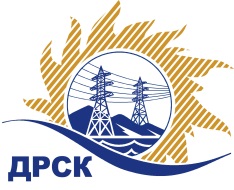 Акционерное Общество«Дальневосточная распределительная сетевая  компания»ПРОТОКОЛ № 134/УР-ИЗакупочной комиссии по итогам проведения открытого запроса предложений на право заключения договора на выполнение работ«Капитальный ремонт ВЛ 35-110 кВ СП СЭС, филиал ХЭС» (закупка 63 раздела 1.1. ГКПЗ 2018 г.)ПРИСУТСТВОВАЛИ: члены постоянно действующей Закупочной комиссии АО «ДРСК»  1-го уровня.ВОПРОСЫ, ВЫНОСИМЫЕ НА РАССМОТРЕНИЕ ЗАКУПОЧНОЙ КОМИССИИ: О  рассмотрении результатов оценки заявок Участников.Об отклонении заявки Участника ООО "АРАТ".О признании заявок соответствующими условиям запроса предложений.О признании запроса предложений несостоявшимся.РЕШИЛИ:По вопросу № 1Признать объем полученной информации достаточным для принятия решения.Утвердить цены, полученные на процедуре вскрытия конвертов с предложениями участников открытого запроса предложений.По вопросу № 2Отклонить заявку Участника ООО "АРАТ" от дальнейшего рассмотрения на основании подпункта в) пункта 2.8.2.5 Документации о закупке, как не содержащую документов, требуемых в соответствии с условиями Документации о закупке.  По вопросу № 3Признать заявку ООО "Строительная Компания "Сурсум" г. Хабаровск соответствующей условиям закупки.По вопросу № 4Признать запрос предложений несостоявшимся на основании п. 7.7.11.2 Положения о закупке продукции для нужд АО «ДРСК» т.к. по результатам рассмотрения заявок принято решение о признании менее двух заявок, соответствующими требованиям Документации о закупке.Секретарь Закупочной комиссии  1 уровня АО «ДРСК»                                                  ____________________       М.Г.ЕлисееваЧувашова О.В.(416-2) 397-242г. Благовещенск         «26» января 2018№ п/пПорядковый номер заявкиНаименование участникаЗаявка без НДСЗаявка с НДССтавка НДС11ООО "Строительная Компания "Сурсум" ИНН/КПП 2721202448 /272101001 ОГРН 11327210041843 039 000.003 586 020.0018%22ООО "АРАТ" 
ИНН/КПП 2721229471/272101001 
ОГРН 11727240042323 039 000.003 586 020.0018%Основания для отклоненияВ заявке участника отсутствуют следующие документы:Выписка из реестра членов саморегулируемой организации оформленная по форме установленной органом надзора за саморегулируемыми организациями и  полученная не более чем за месяц до даты подачи заявки Участника (требование п. 8 Технического задания).